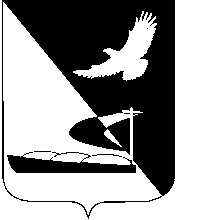 АДМИНИСТРАЦИЯ МУНИЦИПАЛЬНОГО ОБРАЗОВАНИЯ«АХТУБИНСКИЙ РАЙОН»ПОСТАНОВЛЕНИЕ23.09.2015           						            № 1125Рассмотрев протокол заседания комиссии по согласованию тарифов на услуги, оказываемые муниципальными предприятиями и учреждениями  Ахтубинского района на платной основе от 09.09.2015, руководствуясь ст.17 Федерального закона «Об общих принципах организации местного самоуправления в Российской Федерации» от 06.10.2003 № 131-ФЗ, ст.14 Устава МО «Ахтубинский район», подпунктом 7 пункта 43 Положения об администрации МО «Ахтубинский район», утвержденного решением Совета муниципального образования «Ахтубинский район» от 21.12.2012 № 77, администрация МО «Ахтубинский район»	  ПОСТАНОВЛЯЕТ:Внести в постановление администрации МО «Ахтубинский район» от 04.09.2013 № 1013 «О согласовании тарифов на образовательные услуги, оказываемые населению муниципальными бюджетными образовательными учреждениями Ахтубинского района» следующее изменение: - в пункте 1.1. число «300» заменить числом «530».2. Отделу информатизации и компьютерного обслуживания администрации МО «Ахтубинский район» (Короткий В.В.) обеспечить размещение настоящего постановления в сети Интернет на официальном сайте администрации МО «Ахтубинский район» в разделе «Документы» подразделе «Документы Администрации» подразделе «Официальные документы».3. Отделу контроля и обработки информации администрации МО «Ахтубинский район» (Свиридова Л.В.) представить информацию в газету «Ахтубинская правда» о размещении настоящего постановления в сети Интернет на официальном сайте администрации МО «Ахтубинский район» в разделе «Документы» подразделе «Документы Администрации» подразделе «Официальные документы».Глава муниципального образования				        В.А. ВедищевО внесении изменения в постановлениеадминистрации МО «Ахтубинский район»от 04.09.2013 № 1013